categorilla                                                                                           ISLAMIC COUNTRIES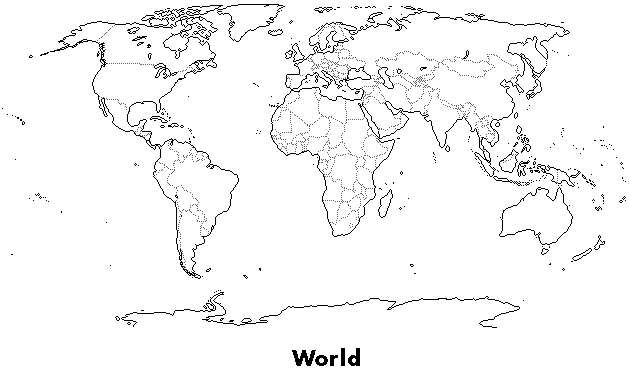 THREE OBSERVATIONSTWO SUPRISESONE SPATIAL or GEOGRAPHIC IDEACountries with the LARGEST TOTAL NUMBER of Muslims*Countries with the LARGEST TOTAL NUMBER of Muslims*Countries with the HIGHEST PERCENTAGE of Muslims*Countries with the HIGHEST PERCENTAGE of Muslims*Indonesia   195,272,000  Saudi Arabia99.998% Pakistan160,829,450  Somalia99.996% India154,500,000  Maldives99.9% Bangladesh129,681,509  Mauritania99.895% Turkey72,750,000  Comoros99% Egypt69,560,000  Yemen99% Iran68,805,000  Algeria99% Nigeria65,750,000  Djibouti99% China39,111,000  Afghanistan99% Ethiopia36,032,160  Tunisia99% 